                        Cockburnspath Village Hall Booking Form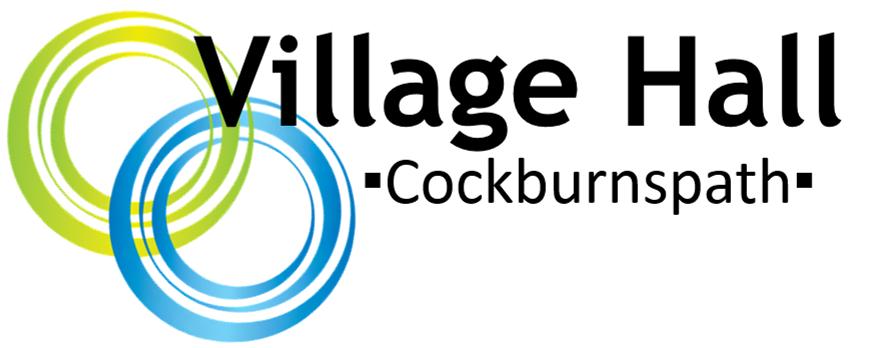 PLEASE COMPLETE IN BLOCK CAPITALS Name of Applicant ....................................................................................................... Address......................................................................................................................... 
.............................................................................................................................................
Contact telephone no: .................................. email address    ............................................Organisation (if applicable):              ................................................................................Details of the event                            ................................................................................Date of the event                                ................................................................................Start time of booking                         ………………………………………………………….End time of booking                           ………………………………………………………….NOTE: Week-end bookings are from 12 noon Friday to 12 noon Sunday Area of the Hall Required      	Full Hall  (default)                         		          			     		Main Hall Only (No seating area or kitchen)                                             		Cafeteria Seating  Area + kitchen                  Special requirements  	       	Tables          		Number required  ……….			     	       	 Chairs         		Number required  ……….  				       	 Crockery      		Number required  ………..			                  	 Cutlery         		Number required  ………..__________________________________________________________________________Extra charges for:            Projector             Sound System                Screen   		                  Stage (subject to availability)     base only                                                                                                                       full stage                       Please see ‘Village Hall Hire Charges’ for details of extra charges______________________________________________________________ Please detail any equipment eg bouncy castle, generator, being brought into the hall………………………………………………………………………………………………………….…………………………………………………………………………………………………………._________________________________________________________________________Category of  user:                                     local  /    non-local userEstimated number attending		 ..................................... For Fire Precautions Regulations we require names and addresses of Responsible Persons who will be present throughout any event.For bookings we require the name and address of 2 responsible persons and contact numbersConditions of booking:To treat the hall with care and respectTo clean the hall after my booking only with the provided cleaningequipment and productsTo return the cafeteria seating area back to its usual layoutTo report any accidents and record them in the accident bookTo report any damage to the hallTo complete the sign in sheet when arriving and leavingTo turn off the lights and hot water heaters before leavingTo make sure that the hall is locked on leavingTo keep the side doors closed if playing music or films during an evening bookingTo provide a copy of liability insurance to the hall from any hireequipment company (such as bouncy castle supplier)I agree to abide by the hall booking conditions as notified and will complete the sign-in sheet
  
  Signature .......................................................................... ...       Date .........................................Payment details:-By cheque:		Please make cheques payable to Cockburnspath Village HallBy BACS:		Account Name:   	Cockburnspath Village Hall			Sort Code:		80-22-60			Account No:		17623962Return via email to:   cockburnspathvillagehall@yahoo.co.uk For hall use:Deposit Paid:		Amount:	…………….	Date:  ………………..Deposit returned:		Amount: …………….	Date: …………………NameAddressContact Telephone No.